Contact: Stephon Walker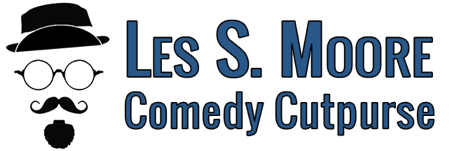 Phone: 800-253-7797Email: comedycutpurse@gmail.comFOR IMMEDIATE RELEASECRIMINAL MASTERMIND COMING TO TOWN. WHY THAT’S GOOD NEWSProfessional Pickpocket and Lover of Alliteration Brings Comedy and Crime To (Location Name)(CITY, Month, Day, Year)—Award-winning variety entertainer, Stephon Walker, brings more than 35 years of professional entertainment experience to his Les S. Moore comedy pickpocketing show. Artist of The Year at the 2018 Americana Burlesque and Sideshow Festival, Stephon is known for his wit, originality, inventiveness, enthusiasm, and engaging style.Les. S. Moore Will Steal Your Stuff! arrives at (Name of Venue), located at (Address of Venue), on (Day, Date, and Time of show). Doors will open at (Time).Mixing modern sensibilities with vaudeville flair, the Les S. Moore show dazzles and delights every audience. With a twinkling eye and nimble fingers, Les reveals how to protect yourself from the predations of the pickpocket...well, except for himself, of course. “Stage pickpocketing is a rare and captivating skill, that few audiences have experienced, and fewer performers are audacious enough to attempt,” says Walker/Moore.Said one dumfounded audience member, “I’ve seen the show, like, six times, and I still can’t catch when he makes his moves.” Unique and engaging, family-friendly, yet sophisticated. For one-of-a-kind comedy entertainment, you want Les!Call (Contact phone number) for tickets and more information!###Photos for Media Use (Hi-res available upon request)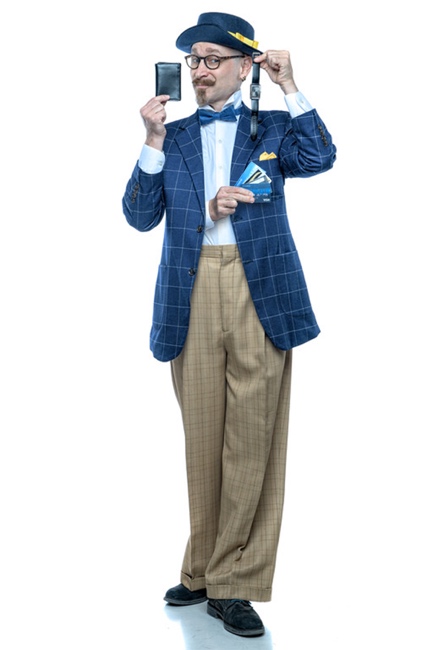 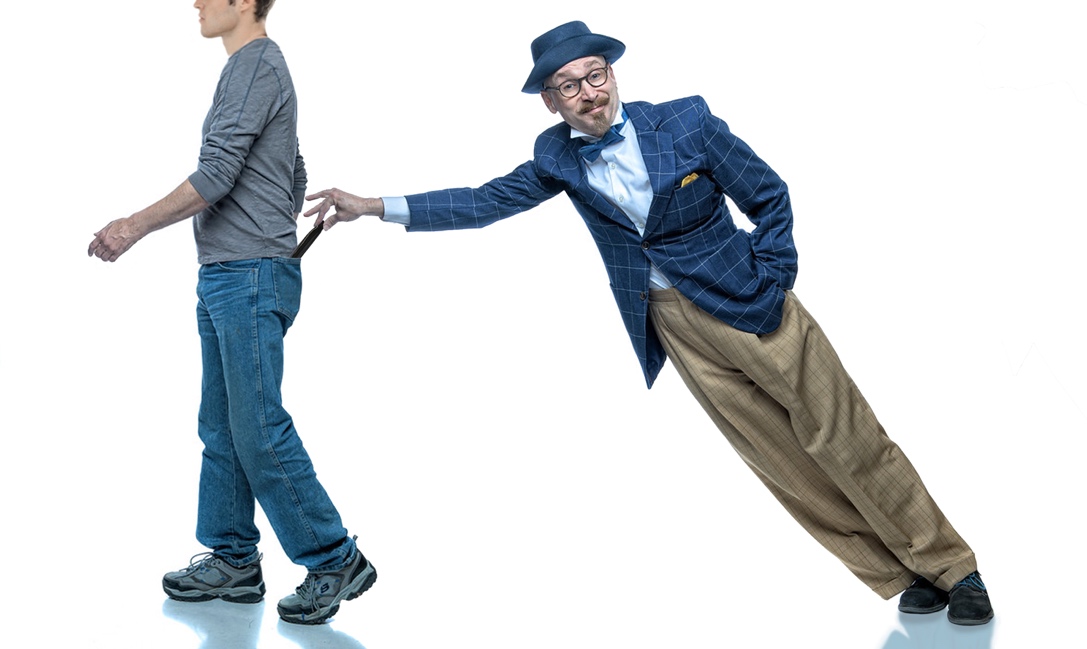 